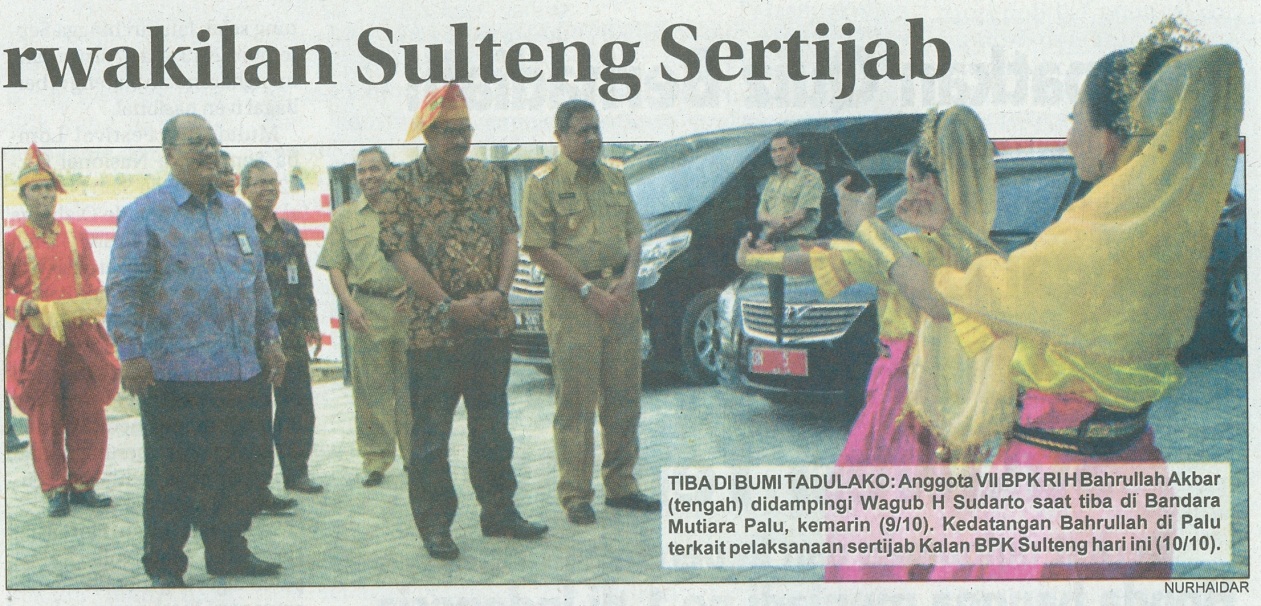 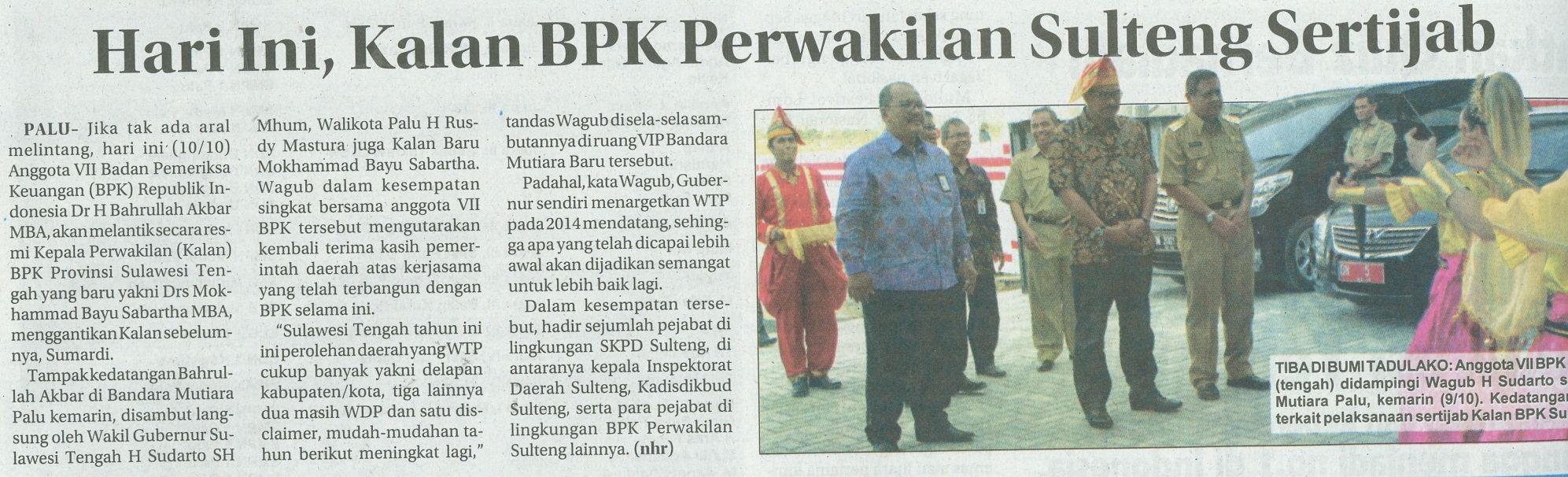 Harian    	:Radar SultengHari, tanggal:Kamis, 10 Oktober 2013Keterangan:Hal. 17 Kolom 10-13Entitas:BPK